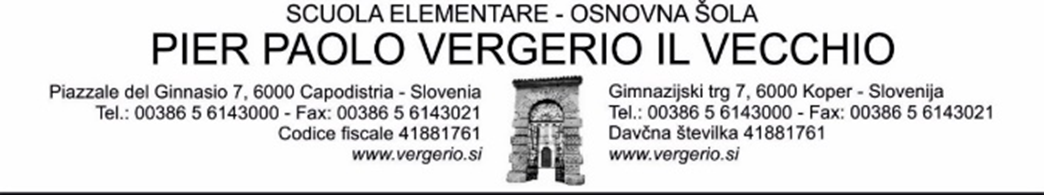 Anno scolastico: 2023/2024                               LISTA DELL’OCCORRENTE - Classe terzaQuadro orario obbligatorio e occorrente per le singole materie:ITALIANO, 7 ore (245 ore annuali): quaderno grande a righe per il corsivo (Tako lahko)SLOVENO, 3,5 ore (122,5 ore annuali): quaderno grande a righe per il corsivo (Tako lahko)MATEMATICA, 5 ore (175 ore annuali): quaderno grande a quadretti (1 cm) righello sagomato piccolo e grandeCONOSCENZA DELL’AMBIENTE, 2,5 ore (87,5 ore annuali): quaderno grande a righe (Tako lahko)INGLESE, 2 ore (70 ore annuali): quaderno grande a righe per il corsivo (Tako lahko)MUSICA, 2 ore (70 ore annuali): quaderno grande a righe per il corsivo (Tako lahko)ARTE, 1,5 ore (52,5 ore annuali):                                            blocco di fogli da disegno ruvidi                                 tavolozzaacquerellipastelli a cerapennarellicarta colorata (collage) – cartella con 25 colori, formato A4pennelli e pentolino per l’acquaDAS (1 pacchetto piccolo bianco)scatola per contenere l'occorrente da disegnoN.B. PORTARE L’OCCORRENTE DA DISEGNO PER LA PRIMA ORA DI ARTE (non prima).SPORT, 2,5 ore (87,5 ore annuali): scarpe da ginnastica, maglietta con               maniche corte e pantaloncini cortiAltro:AGENDA/DIARIO PER ANNOTARE COMPITI, APPUNTAMENTI E AVVISIcartella formato A4 con elastico, 2 risme di carta non riciclata formato A4astuccio con matite, matite colorate, forbici, collatovaglioli, fazzoletti di carta, bicchieri usa e getta 